Mnohokrát děkujeme všem, kteří se postaralio bohatou vánoční nadílku:Šlajs Tomáš, Tenglerová Veronika, Fiala Petr, Mauksová Lenka, Suk Lucie, Lepiešová Kateřina, Chorovská Veronika, Lénárd Luboš, Bosák Ondřej, Budaj Robert, Schejbalová Barbora, Hynčík Tomáš, Špirk Ludvík, Volfová Tereza, Fictum Milan, Umprecht Josef, Matějková Miroslava, Tomášková Adéla, Šlajs František, Levička Tomáš, Ledvina Tomáš, Kapitán Karel, Stauber David, Němec Zdeněk, Čopák Regina, Cibulková Anna, Kašpar Jakub, Petrásek Jiří, Perglová Jaroslava, Bauerová Veronika, Bouda Ladislav, Perglová Tereza, Lukyová Júliaa Kartáčovna Koloveč spol. s r.o.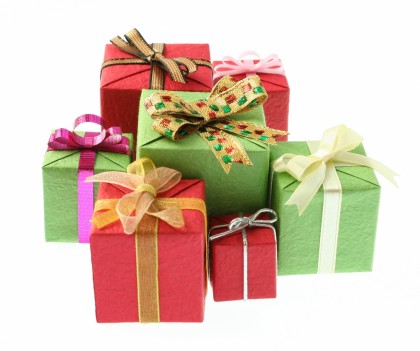 